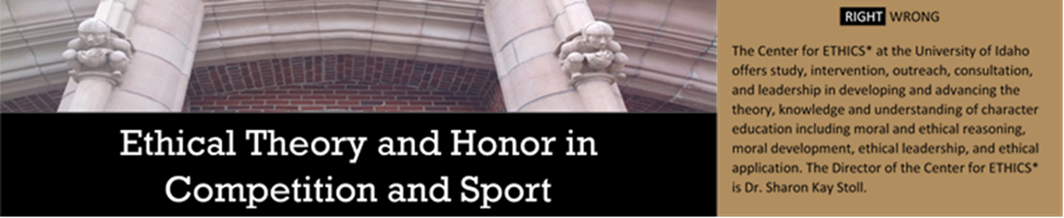 Dr. Stoll’s 45th doctoral student, Samantha Lewis’s, article was published. You can read it at: http://www.pheamerica.org/2022/we-coach-humans-not-machines/Lewis, S. (2022, January 11). We coach humans- Not machines. Physical and Health Education America. Retrieved from http://www.pheamerica.org/2022/we-coach-humans-not-machines/Dr. Stoll reviewed an article for the International Journal of Environmental Research and Public Health. The “International Journal of Environmental Research and Public Health is an interdisciplinary, peer-reviewed, open access journal published semimonthly online”. The journal covers topics within “Environmental Sciences and Engineering, Public Health, Environmental Health, Occupational Hygiene, Health Economic and Global Health Research”.Dr. Stoll has one new doctoral student. Dr. Stoll’s 47th doctoral student is Amanda Palmer. Amanda is pursuing her PhD in Healthy Active Lifestyles, focusing on positive youth development through overnight camp programs. This summer, Amanda will be conducting research with the University of Idaho 4-H Extension program, assessing camper outcomes and experiences at the 4-H Adventure Camp in Donnelly, Idaho. In 2005, she earned a Bachelor of Arts in Psychology from Linfield College (now Linfield University) in McMinnville, Oregon, minoring in religion and philosophy.  Amanda and her husband Nathan have four creative and hilarious children (aged five through fourteen). She returned to school to earn a Master’s in Recreation, Sport, and Tourism Management from UI in 2020. Amanda is a Teaching Assistant through the College of Graduate Studies, where she develops, promotes, and leads graduate student support programs. In addition to spending time with her husband and children, Amanda enjoys snuggling with her two cats, hiking and backpacking, writing an Opinion column in the Moscow Pullman Daily News, baking and felt crafting. 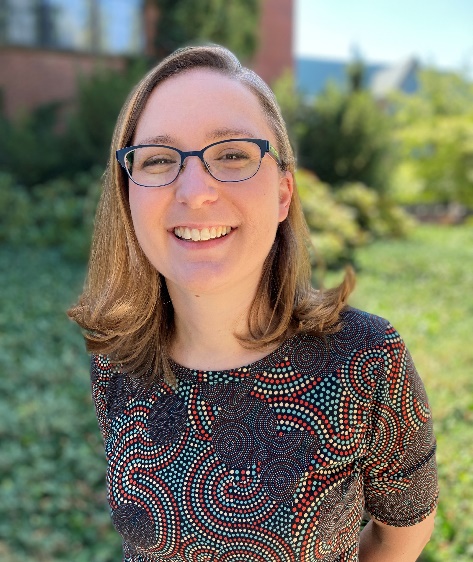 The Center for ETHICS* 2021 End of Year Report can be viewed here. Upcoming EventsDr. Stoll and her 47th doctoral student, Amanda Palmer, will be presenting at the 2022 Commission on Sport Management Accreditation Conference which will be held in Houston, Texas in February. Palmer, A. C., & Stoll, S. K. (accepted). Development of the Sport Management Values Inventory: A measurement instrument for evaluating the impact of sport ethics curriculum requires for COSMA accreditation [Conference session]. 2022 COSMA Conference. Commission on Sport Management Accreditation.Dr. Stoll, her 2nd doctoral student, Jennifer Beller, PhD, and her 38th doctoral student, Aubrey Shaw, PhD, will be presenting at the 2022 Shape America National Convention and Expo which will be held in New Orleans in March. Shaw, A. H., Stoll, S. K., & Beller, J. (accepted). Was Oliver, right? Do university instructors support physical disability inclusion? [Conference session]. 2022 Shape America National Convention and Expo.Dr. Stoll and her 38th doctoral student, Dr. Aubrey Shaw, will be presenting for the 2022 “By You, For You” SHAPE America Webinar Series which will occur in May 2022. Shaw, A. H., & Stoll, S. K. (accepted). Include students with physical disabilities? Have the right attitude [Webinar session]. By You, For You SHAPE America Webinar Series.Dr. Stoll and her 38th doctoral student, Dr. Aubrey Shaw, will be presenting at the Thirteenth International Conference on Sport and Society which will be held in June 2022 in Denmark. Shaw, A. H., & Stoll, S. K. (accepted). Why otherly has meaning and power [Conference session]. Thirteenth International Sport and Society Conference.Dr. Stoll and her 41st doctoral student, Elaine Foster, will be presenting at the ThirteenthInternational Conference on Sport and Society which will be held in June 2022 in Denmark.Foster, E., & Stoll, S. K. (accepted). Unlocking purpose, meaning, and motivation through embodiment and the aesthetic sport experience [Conference sesson]. Thirteenth Conference on Sport and Society.